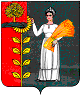 Администрация сельского поселения Демшинский сельсовет Добринского муниципального района Липецкой областиРоссийской ФедерацииПОСТАНОВЛЕНИЕ16.09.2020                           с. Демшинка                           № 51О разработке проекта внесения изменений в местные нормативы градостроительного проектирования сельского поселения Демшинский сельсовет Добринского муниципального района         В целях исполнения    поручения  Президента Российской Федерации                      от 22 ноября 2019 года № Пр-2397 по итогам заседания Совета при Президенте Российской Федерации по развитию физической культуры и спорта, для организации работы, направленной на внесение изменений в нормативы градостроительного проектирования в части, касающейся обеспеченности населения велосипедными дорожками и полосами для велосипедистов,  руководствуясь  Градостроительным кодексом Российской Федерации,                              Положением  «О порядке  подготовки и утверждения местных нормативов градостроительного проектирования сельского поселения Демшинский сельсовет Добринского муниципального района Липецкой области Российской Федерации и внесения изменений в них», принятым решением Совета депутатов сельского поселения Демшинский сельсовет  от 12.04.2018г. № 149 –рс,  Уставом сельского поселения, администрация сельского поселения Демшинский сельсовет ПОСТАНОВЛЯЕТ:      1. Разработать,  до 23.09.2020 г.,  администрации сельского поселения  проект внесения изменений в «Местные нормативы градостроительного проектирования сельского поселения Демшинский сельсовет Добринского муниципального района Липецкой области Российской Федерации».     2. Проект внесения изменений в  «Местные нормативы градостроительного проектирования сельского поселения Демшинский сельсовет Добринского муниципального района Липецкой Российской Федерации», подлежит обнародованию и размещению на сайте администрации сельского поселения Демшинский сельсовет в сети «Интернет».          3. По истечении двух месяцев с момента обнародования и размещения на сайте администрации сельского поселения Демшинский сельсовет проект внесения изменений в «Местные нормативы градостроительного проектирования сельского поселения Демшинский сельсовет Добринского муниципального района Липецкой Российской Федерации»,  направить в Совет депутатов сельского поселения  Демшинский сельсовет для утверждения.     4.Контроль,  за исполнением настоящего постановления,  оставляю за собой.И.О. Главы  администрации                                               Н.А. Глотова